Use the maps to locate the geographic features in each question.
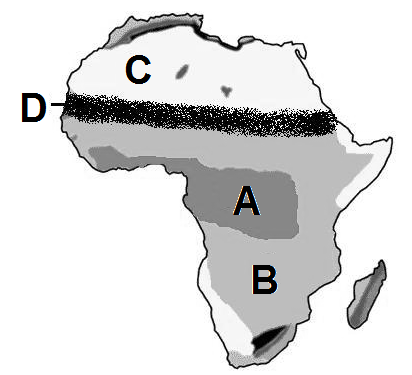 1. Sahara                2. Sahel 3. Savanna4. Tropical Rain Forest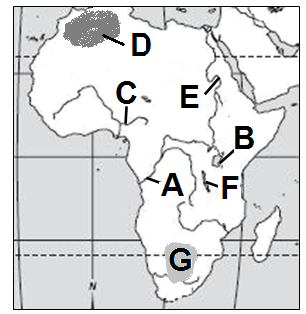  5. Atlas Mountains 6. Congo River 7. Kalahari Desert 8. Lake Tanganyika 9. Lake Victoria10. Niger River11. Nile River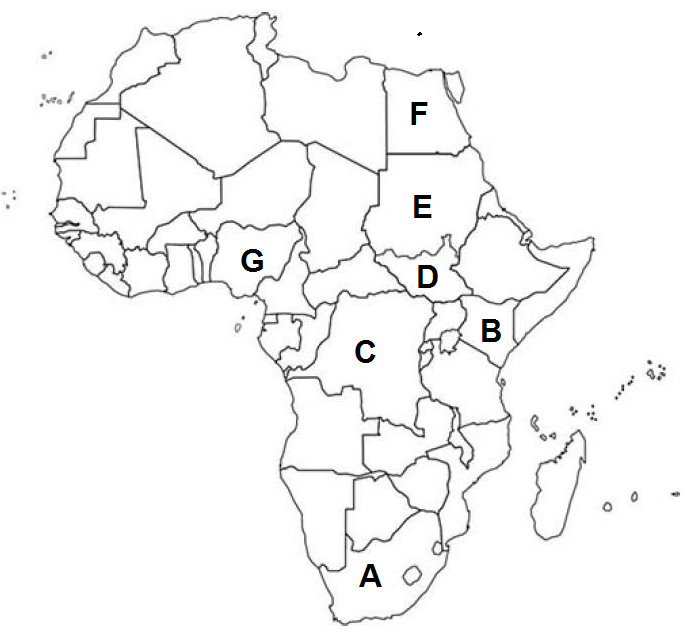 12. Congo (Zaire)13. Egypt14. Kenya15. Nigeria16. South Africa17. Sudan18. South Sudan